Генеральный спонсор и соорганизатор мероприятия АО "Россельхозбанк".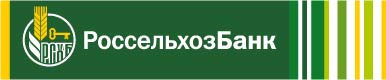 В рамках реализации мероприятий празднования 100 летия  со Дня образования Республики Карелия.Администрация Олонецкого национального муниципального района, администрация Туксинского сельского поселения, администрация Ильинского сельского поселения, при поддержке генерального спонсора Фестиваля – АО «Россельхозбанк», спонсоров Фестиваля: Министерства сельского и рыбного хозяйства Республики Карелия, министерство культуры Республики Карелия, ОАО «Племенное хозяйство «Ильинское», ОАО «Племсовхоз «Мегрега», ООО «Совхоз «Аграрный», ООО Молочная ферма «Искра», ООО «ВИДЛИЦА АГРО», Государственное бюджетное профессиональное образовательное учреждение Республики Карелия «Олонецкий техникум».Молочный фестиваль «Heinlehmai»(Maidofestivuali «Heinlehmai)Mikorgembiheinysemagiembimaido - «Чем выше трава, тем слаще молоко»Программа мероприятия25 августа 2018 годаМесто проведения: Олонецкий район, деревня ТуксаВ течение всего дня Фестиваля:Презентация продукции молокоперерабатывающих предприятий с дегустацией «МОЛОЧНЫЙ ПИКНИК», Детские рисунки на асфальте, занимательные мастер-классы, аква-грим, батуты и другие развлечения.В рамках проведения Молочного фестиваляТоржественное открытие спортивной площадки воркаута в рамках проекта «Создание культурно - оздоровительного парка в деревне Мегрега» по Программе поддержки местных инициатив.Место проведения:д. Мегрега, ул. Школьная, за домом № 23,  с 10.00 до 11.00 час.ВремяМероприятиеМесто проведения10.00 – 18.00Выставка – продажа продукции сельско-хозяйственных производителейи изделий декоративно-прикладного творчестваплощадка возле детского сада10.00 – 18.00«Гости из сеновала» экологическая, этнографическая, интерактивная  площадка. Конкурс фигур из сена «Волшебство своими руками»площадка возле школы10.00 – 15.00Музейная площадка«Эволюция подойника»площадка возле школы11.00 – 12.00Визитные карточки сельско-хозяйственных предприятий районаглавная сцена12.00 – 13.30Конкурс по фигурному вождению тракторов «Трактор – шоу»площадка возле пересечения улиц Новая и Юбилейная13.30 – 14.00«Деревенское подворье»  презентация крупного рогатого скотаулица Новая14.00 – 15.30Официальная часть Фестиваля.Чествование- работников сельскохозяйственных и молокоперерабатывающих предприятий.- жителей Туксинского поселения, принявших участие в реализации проекта по прокладке централизованной водопроводной сети, реализованного в рамках Программы поддержки местных инициативглавная сцена15.30 – 18.00Концертная программа самодеятельных коллективов районаглавная сценапо согласованиюПлощадка АО «Российского сельскохозяйственного Банка»Специалисты  знакомят с услугами Банка